Anexo I:Imagen ilustrativa juego completo “TRES TORRES”: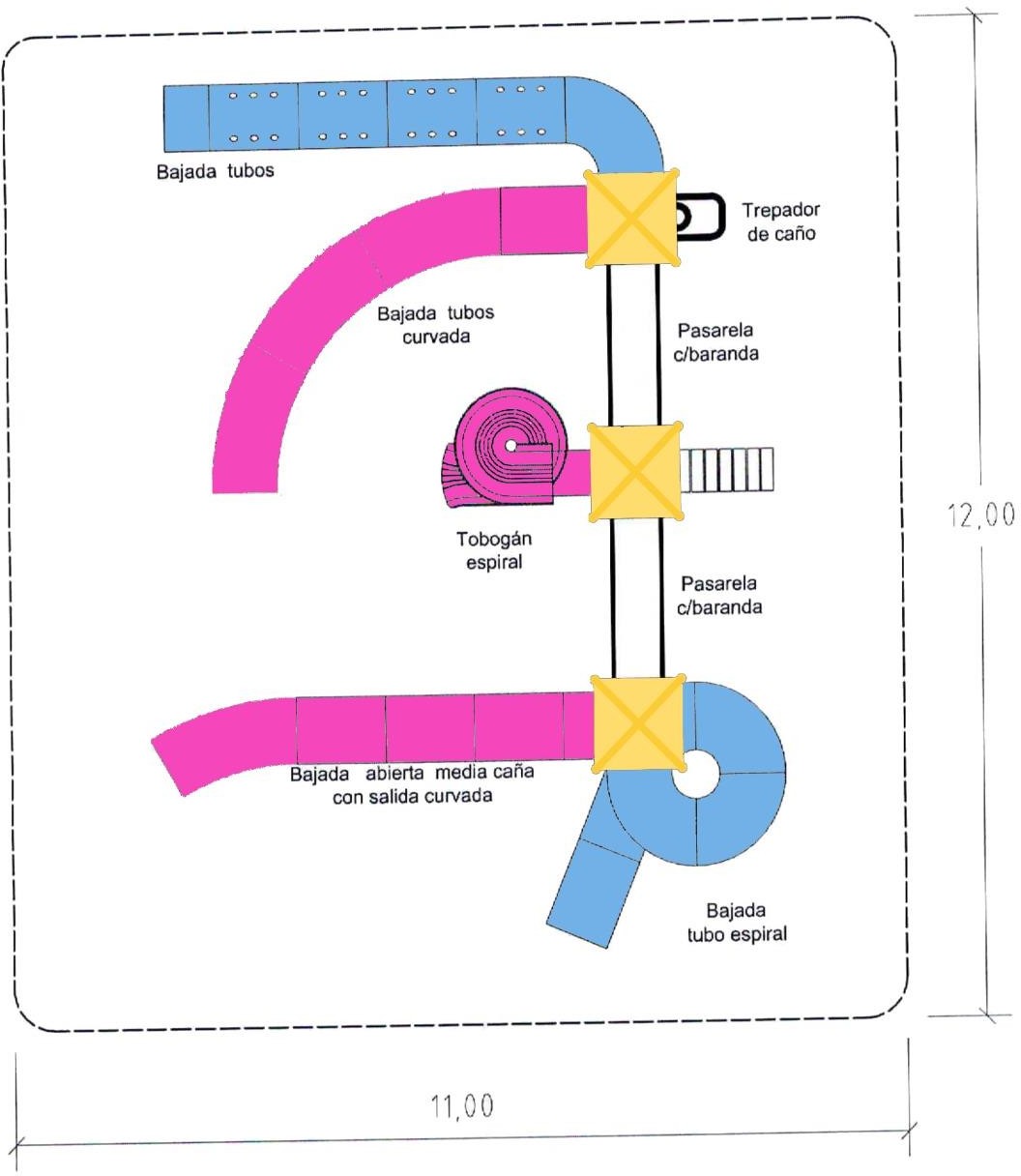 Imagen ilustrativa juego completo “SEIS TORRES”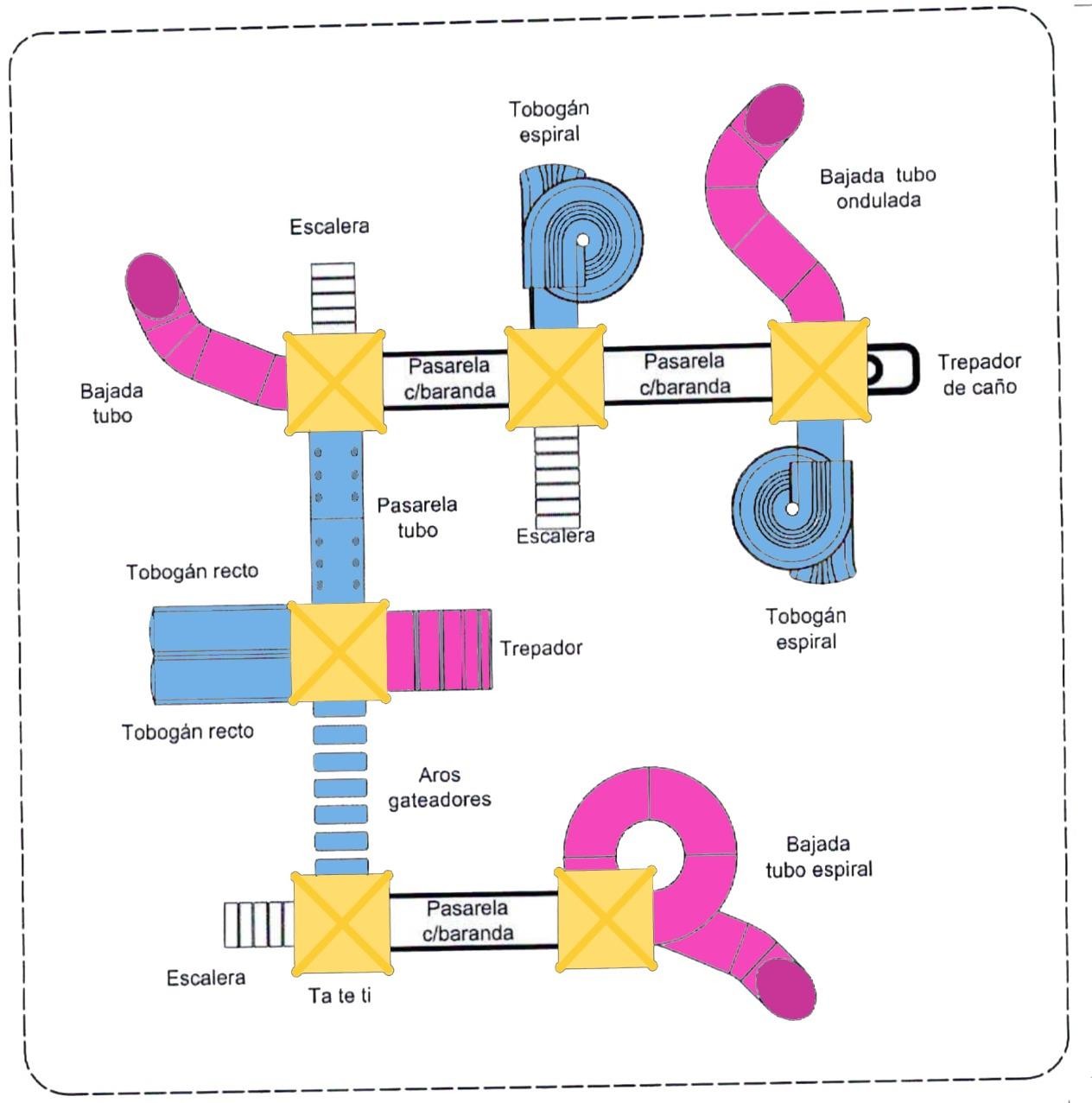 